Publicado en Madrid el 20/01/2023 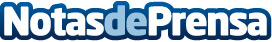 Consultia Business Travel reconocida por Iberia como la mejor agencia de viajes Iberia distingue a Consultia Business Travel en sus premios a los mejores partners de 2022 dentro de la categoría Mejor agencia de viajes. El presidente y fundador de Consultia, Juan Manuel Baixauli, ha recogido el galardón que le ha sido entregado en el stand de Iberia en FITUR. Iberia ha decidido conceder este premio a Consultia Business Travel por su "profesionalidad y sus valores como empresa ética, innovadora y sostenible"Datos de contacto:Maria Contenente913022860Nota de prensa publicada en: https://www.notasdeprensa.es/consultia-business-travel-reconocida-por Categorias: Nacional Valencia Turismo E-Commerce Software Recursos humanos Premios http://www.notasdeprensa.es